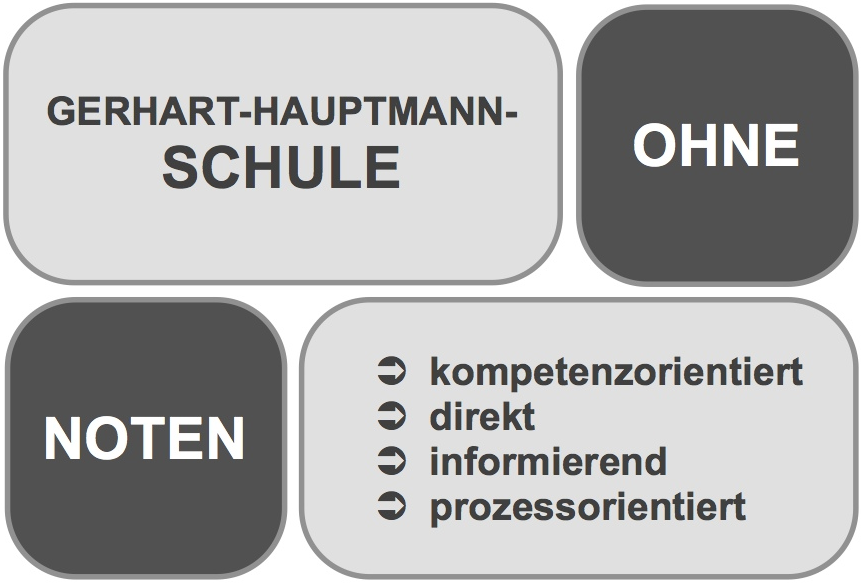 _____________________        ______________________	      _________________________Datum 			   Klassenlehrer/in		       Gesehen! Erziehungsberechtigte/r© GERHART-HAUPTMANN-SCHULE|MANNHEIM2GERHART·HAUPTMANN·SCHULE|MANNHEIM²GrundschuleGERHART·HAUPTMANN·SCHULE|MANNHEIM²GrundschuleGERHART·HAUPTMANN·SCHULE|MANNHEIM²GrundschuleGERHART·HAUPTMANN·SCHULE|MANNHEIM²GrundschuleFÄCHER UND FÄCHERVERBÜNDEFÄCHER UND FÄCHERVERBÜNDEÜbungsbedarf     Prima!Übungsbedarf     Prima!DeutschDeutsch  hier werden die Kompetenzen eingetragen...   hier werden die Kompetenzen eingetragen...   probieren Sie es aus...  probieren Sie es aus...MathematikMathematikMathematikMeNuK – Mensch, Natur und KulturMeNuK – Mensch, Natur und KulturMeNuK – Mensch, Natur und KulturEIGENVERANTWORTLICHES LERNENÜbungsbedarf       Prima!Selbstständigkeit   KLICKEN SIE DIE GRAUEN FELDER AN..... Kreativität und Probleme lösenVerantwortungsbewusstsein